Vabilov ponedeljek, 24. 2. 2020,  ob 12.00 uri vljudno vabljeni na pustovanje s kuharsko delavnico, ki boV prostorih gasilskega doma na Hardeku.S seboj prinesite dobro voljo . Maske so zaželene.Prostovoljni prispevek     7,00 eur.Prijave sprejema : Majda - 041 365 052 ali Cilka – 041 454 876.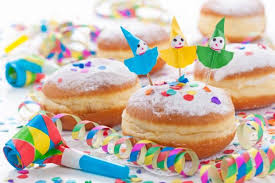 